Delaware County Board of Developmental DisabilitiesBoard Meeting MinutesSeptember 14, 2023Call to Order Board Vice President, David Moser called the meeting of the Delaware County Board of Developmental Disabilities to order at 6:30 p.m. on Thursday, September 14, 2023.Roll CallMembers present: David Moser, Ted Klecker, Howard Heffelfinger, Dennis Mowrey and Kim PirieMembers absent: Louis Borowicz and Dana LehmanRESOLUTION 23-09-01Howard Heffelfinger moved to excuse Louis Borowicz and Dana Lehman from the September 14, 2023 Board meeting.  Dennis Mowrey seconded the motion.  The motion carried.IntroductionsSuperintendent, Kristine Hodge, introduced new Service and Support Administrator, Allie O’Mara, Susan Eckman in her new role as Training Specialist, and Shosh Cohn in their new role as Behavior Support Specialist.  Allie, Susan, and Shosh shared information about themselves and previous work experience with the Board.Public CommentsJoann Roders with the Self Advocates of Delaware County presented information about the Advocacy Grant request to have members attend the Synergy Conference.Shay Reddy with Orange23, LLC asked for the Board’s support regarding the proposed development plans.Approval of MinutesRESOLUTION 23-09-02Kim Pirie moved to approve the minutes from the August 10, 2023 Board Meeting as presented.  Ted Klecker seconded the motion.  The motion carried.Approval of Financial ReportsSenior Director of Operations and Finance, Amy Funk reviewed the August 2023 financial reports.  RESOLUTION 23-09-03Dennis Mowrey moved to approve the list of August expenditures and the financial reports as submitted.  Kim Pirie seconded the motion.  The motion carried.Ethics Council ReportThe Ethics Council met at 6:15 p.m. to review two staff requests and two direct service contracts for potential conflicts.  The Council found that no conflicts currently exist with the staff requests, or the entities submitted for review: Speaking of Speech Therapy Services, LLC; and Upperhands Home Health & Social Services, LLC.RESOLUTION 23-09-04Howard Heffelfinger moved to approve the Ethics Council Report as presented.  Ted Klecker seconded the motion.  The motion carried. Personnel and Programs Committee ReportCommittee Chair, Howard Heffelfinger, reported that the committee met on September 14, 2023 and held an executive session.  The recommends that the Board approve to reclassify the Lead Fiscal Specialist to Business Operations Analyst position, approve to create post and fill a Payroll Specialist position, approve to rescind one Fiscal Technician Position, approve to create post and fill two Service and Support Administrator positions, approve to create post and fill an Investigative Agent Position, approve the revised Funding for Services Policy, approve to rescind the EI Funding Policy, approve to rescind the SSA Funding Policy, adopt Family Support Services Policy, approve the Request of Interest for a Family Support Services Program, rescind the Request of Interest for Specialized Medical Equipment and Supplies, approve the Direct Service Contract for 2024, and approve and authorize the Superintendent to execute the I Am Boundless Contract.Executive SessionRESOLUTION 23-09-05Howard Heffelfinger moved for the Board to enter into executive session for the purpose ORC 121.22 (G)(1): To consider the compensation of a public employee or official, and for the purpose of ORC 121.22(G)(2): To consider the sale of property at competitive bidding.  Dennis Mowrey seconded the motion.  The roll call vote was as follows: David Moser, yes; Ted Klecker, yes; Howard Heffelfinger, yes; Dennis Mowrey, yes; Kim Pirie, yes.  The motion carried.The Board entered into executive session at 6:44 p.m.The regular meeting of the Board reconvened at 7:28 p.m.New Business - Board Action ItemsDirect Service Provider Appreciation ProclamationRESOLUTION 23-09-06Dennis Mowrey moved to approve the Direct Service Provider Appreciation Proclamation.  Ted Klecker seconded the motion.  The motion carried.Advocacy Grant Request from Self-Advocates of Delaware CountyRESOLUTION 23-09-07Howard Heffelfinger moved to approve the Advocacy Grant request from the Self-Advocates of Delaware County to attend the Synergy Conference. Kim Pirie seconded the motion.  The motion carried.Reclassify Lead Fiscal Specialist to Business Operations Analyst PositionRESOLUTION 23-09-08Kim Pirie moved to reclassify the Lead Fiscal Specialist position to a Business Operation Analyst position, effective September 16, 2023.  Ted Klecker seconded the motion.  The motion carried.Create, Post, and Fill Payroll Specialist PositionRESOLUTION 23-09-09Howard Heffelfinger moved to create, post, and fill a Payroll Specialist position.  Ted Klecker seconded the motion.  The motion carried.Rescind One Fiscal Technician PositionRESOLUTION 23-09-10Ted Klecker moved to rescind one Fiscal Technician position.  Howard Heffelfinger seconded the motion.  The motion carried.Create, Post, and Fill Two Service and Support Administrator PositionsRESOLUTION 23-09-11Kim Pirie moved to create, post, and fill two Service and Support Administrator positions.  Dennis Mowrey seconded the motion.  The motion carried.Create, Post, and Fill Investigative Agent PositionRESOLUTION 23-09-12Ted Klecker David Moser moved to create, post, and fill an Investigative Agent position.  Howard Heffelfinger seconded the motion.  The motion carried.Revised Funding for Services PolicyRESOLUTION 23-09-13Howard Heffelfinger moved to approve the revised Funding for Services policy, which will take effect on December 31, 2023.  Ted Klecker seconded the motion.  The motion carried.Rescind Early Intervention Funding PolicyRESOLUTION 23-09-14Kim Pirie moved to rescind the Early Intervention Funding policy effective December 31, 2023.  Howard Heffelfinger seconded the motion.  The motion carried.Rescind Service and Support Administration Funding PolicyRESOLUTION 23-09-15Dennis Mowrey moved to rescind the Service and Support Administration Funding policy effective December 31, 2023.  Ted Klecker seconded the motion.  The motion carried.Family Support Services PolicyRESOLUTION  23-09-16Dennis Mowrey moved to adopt the Family Support Services policy, with the income guidelines section removed.  This policy will take effect on January 1, 2024.  Ted Klecker seconded the motion.  The motion carried.Amend Family Support PolicyRESOLUTION 23-09-17Howard Heffelfinger moved to remove the income guidelines from the Family Support Services policy.  Kim Pirie seconded the motion.  The motion carried.Request of Interest for Family Support Services ProgramRESOLUTION 23-09-18Dennis Mowrey moved to approve the Request of Interest for a Family Support Services Program.  Kim Pirie seconded the motion.  The motion carried.Rescind Request of Interest for Specialized Medical Equipment and SuppliesRESOLUTION 23-09-19Ted Klecker moved to rescind the Request of Interest for Specialized Medical Equipment and Supplies.  Kim Pirie seconded the motion.  The motion carried.Direct Service ContractRESOLUTION 23-09-20Kim Pirie moved to approve the Direct Service Contract for 2024.  Dennis Mowrey seconded the motion.  The motion carried.	I am Boundless ContractRESOLUTION 23-09-21Kim Pirie moved to approve the I Am Boundless contract.  Howard Heffelfinger seconded the motion.  The motion carried.Department ReportsEnrollment and PersonnelSuperintendent Kristine Hodge reviewed the August 2023 Enrollment and Personnel reports.AdjournmentRESOLUTION 23-09-22Dennis Mowrey moved to adjourn the meeting.  Kim Pirie seconded the motion.  The motion carried.  The meeting adjourned at 7:56 p.m. Respectfully submitted,							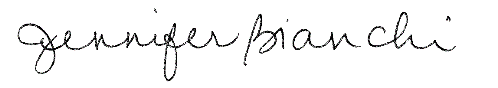 Jennifer BianchiExecutive Assistant